Citing Common Sources in APABelow are examples and variations of parenthetical and reference citations for common types of sources. For other sources and detailed guidelines for formatting according to APA style, please consult the APA manual (Publication Manual of the American Psychological Association, 7th ed.). Copies are available on reserve and in the reference collection at the Denver Seminary library. For more APA writing resources, visit the Writing Center’s Resources page or scan the QR code.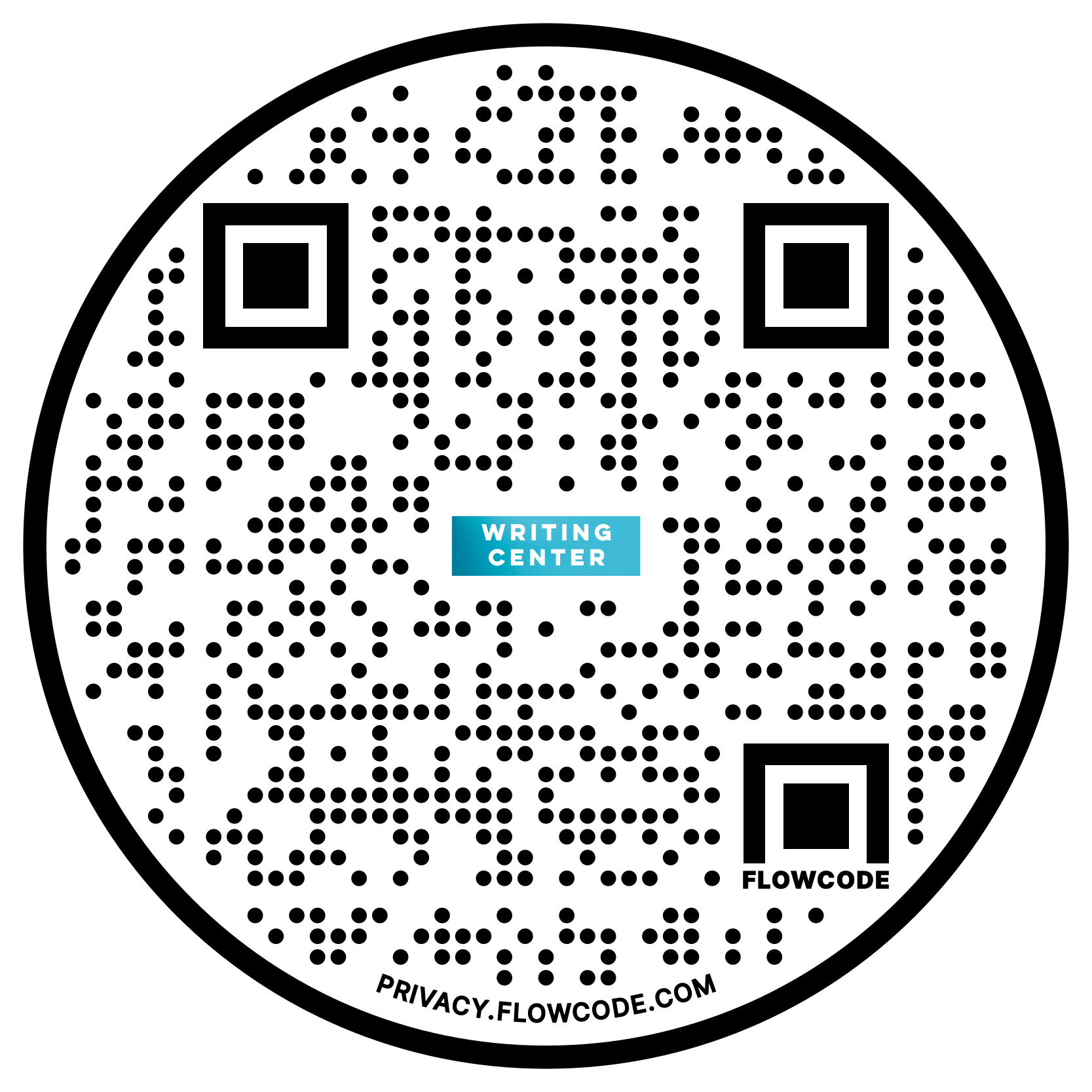 Parenthetical CitationsAPA uses parenthetical (“in-text”) citations in the text. The general format is: (Author, Year). Only include the page number if you are using a direct quote: (Author, Year, p. x).      (Table 8.1, p. 266)Reference CitationsFor reference citations, APA uses the following format: Last, F. M. (Year). Title. Source. If the cite includes a URL, do not place a period at the end of the citation. The References page should be double spaced (not shown).PeriodicalEx.: McCauley, S. M., & Christiansen, M. H. (2019). Language learning as language use: A cross-linguistic model of child language development. Psychological Review, 126(1), 1-51. https://doi.org/10.1037/rev0000126BookEx.: Madigan, S. (2019). Narrative therapy (2nd ed.). American Psychological Association. Chapter in Edited BookEx.: Weinstock, R., Leong, G. B., & Silva, J. A. (2003). Defining forensic psychiatry: Roles and responsibilities. In R. Rosner (Ed.), Principles and practice of forensic psychiatry (2nd ed., pp. 7-13). CRC Press.Class Lecture Notes and PowerPoint SlidesEx.:   Gingrich, H. D. (2021, August 24). [Lecture notes on complex trauma]. Counseling Division, Denver Seminary.Webpages and WebsitesEx.:   Martin, C. M. (2016), December 29). Be kind to yourself: How self-compassion can improve your resiliency. Mayo Clinic. https://www.mayoclinic.org/health.xxxxxxThe BibleAPA cites the Bible like all religious and classical works with canonically numbered parts. Italicize the title of the Bible in citations and references, but not when referring to versions of the Bible in general. An annotated Bible, such as a study Bible, is treated as having an editor (second example). If a translation has been republished, include the republished date (e.g., King James Bible, 1796/2011) (third example). DSM-5 Manual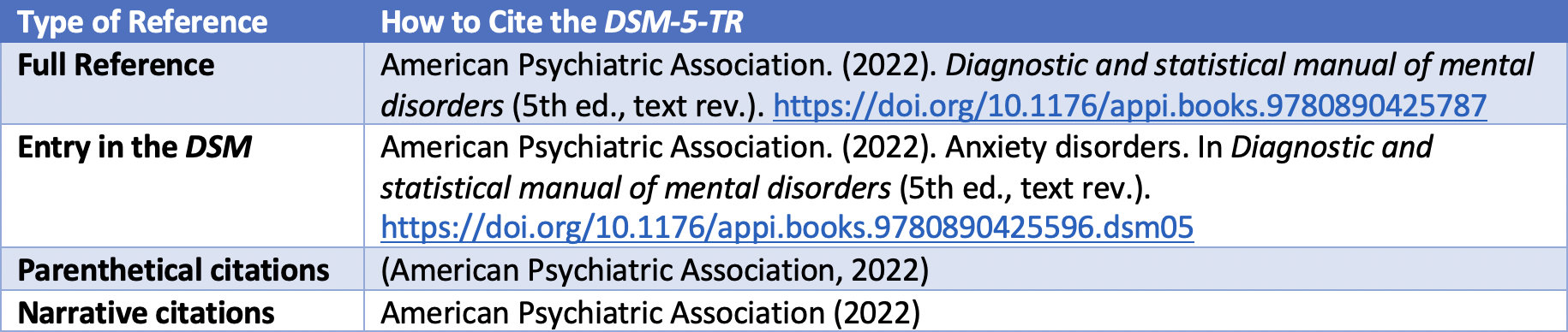 Author TypeParenthetical CitationNarrative CitationOne author(Luna, 2020)Luna (2020)Two authors(Salas & D’Agostino, 2020)Salas and D’Agostino (2020)Three or more authors(Martin et al., 2020)Martin et al. (2020)Group author without abbreviation(Stanford University, 2020)Stanford University (2020)Group author with abbreviationFirst citationSubsequent citations(National Institute of Mental Health [NIMH], 2020)(NIMH, 2020)National Institute of Mental Health (NIMH, 2020)NIMH (2020)AuthorDateTitleSourcePeriodical Info                               DOI or URL                               SourcePeriodical Info                               DOI or URL                               Author, A. A.(Year, Month XX).Title of article.Title of Periodical, 34(2), 5-12.https://doi.org/xxxxAuthor, A. A., & Author, B. B.(Year).Title of article.Title of Periodical.https://xxxxxAuthorDateTitleSourcePublisher Info           URL                               SourcePublisher Info           URL                               Author, A. A. (Year).Title of book.Publisher Name.Author, A. A., & Author, B. B.(Year).Title of book (2nd ed.).Publisher Name.https://xxxxAuthor, A. A., Author, B. B., & Author, C. C.(Year).Title of book.Publisher Name.Editor, E. E. (Ed.)(Year).Title of book.Publisher Name.Editor, E. E., & Editor, E. E. (Eds.).(Year).Title of book (T. Translator, Trans.).Publisher Name.Author, A. A.(Year).Title of book (E. Editor, Ed.).Publisher Name.AuthorDateTitleSourceEdited Book Info                                                          URL                               SourceEdited Book Info                                                          URL                               Author, A. A., & Author, B. B.(Year).Title of chapter.In E. E. Editor (Ed.), Title of book (3rd ed., Vol. 2, pp. 3-13). Publisher Name.https://xxxxAuthorDateTitle of Lecture or PowerPoint PresentationSourceSource Info                                                 URL                               SourceSource Info                                                 URL                               Author, A. A.(2020, Month XX).[Lecture notes on ________].Counseling Division, Denver Seminary.https://xxxxAuthor, A. A. (2021, Month X).Title of PowerPoint [PowerPoint slides].Moodle.AuthorDateTitleSourceWebsite Name                            URL                               SourceWebsite Name                            URL                               Author, A. A., & Author, B. B.(Year).Title of work.Site Name.https://xxxxAuthorDateTitleSourcePublisher Name     URL/Original Date                               SourcePublisher Name     URL/Original Date                               Version of Bible.(Year).Publisher Name.https://xxxxEditor, A. A., & Editor, B. B. (Eds.).(Year).Version of Bible.Publisher Name.Version of Bible.(Year).Publisher Name.(Original work published [Year])